Муниципальное бюджетное дошкольное образовательное учреждение Качалинский детский сад «Малышок»Конспект НОД по нетрадиционному рисованию отпечатком листьев«Озеро в лесу»для детей старшего дошкольного возраста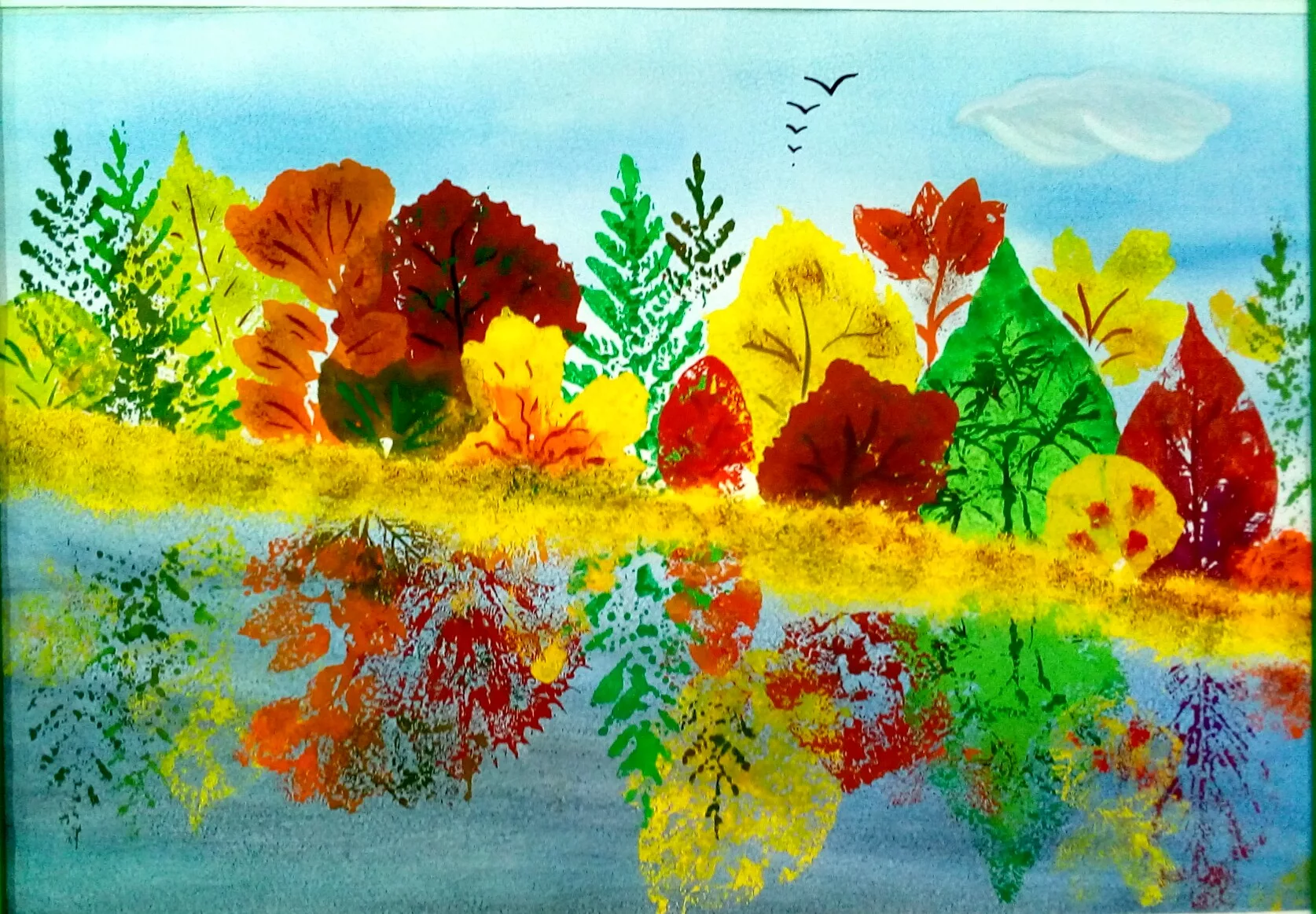 АВТОР: Чайникова Ольга ЮрьевнаСт.Качалино2022 г.Пояснительная запискаВажная задача, стоящая перед педагогом – художественно-эстетическое развитие детей. Мной разработан конспект по художественно-эстетическому развитию по теме: «Озеро в лесу». В  ходе занятия осуществляется интеграция образовательных областей: «Познавательное развитие», «Речевое развитие», «Социально-коммуникативное развитие», «Художественно-эстетическое развитие».Для подготовки к занятию была проведена предварительная   работа:   изготовление атрибутов, чтение сказок, подготовка музыкального сопровождения, изготовление игр, беседы.Проводилась индивидуальная работа: разучивание стихотворения для физической минутки.Была выбрана форма проведения: игра – квест, так как такая форма обеспечивает двигательную активность детей во время занятия, поддерживает интерес, развивает воображения.Мной подобраны приемы, помогающие решить в интересной и занимательной форме программные задачи. Организационный этап направлен на создание благоприятной эмоциональной обстановки и настроя. Это было достигнуто предложением отправиться в увлекательное путешествие, а также соответствующему музыкальному сопровождению. Основной этап посвящен главным задачам образовательной деятельности. В каждом моменте занятия в работе с детьми используются вопросы проблемного характера, создаются проблемные ситуации – все это будет способствовать эффективности занятия, повышению познавательной и мыслительной деятельности.Приемы на занятии носят игровой характер, основаны на игровых обучающих ситуациях.  В ходе занятия отрабатываются  навыки поведения детей (умение выслушивать ответы других, внимательно слушать задание, ждать своей очереди и т.д.). В ходе занятия было важно вызвать интерес детей к  русским народным сказкам. Разнообразные формы работы с детьми позволяют удерживать внимание и познавательный интерес на протяжении всей деятельности детей. В ходе создается ситуация успеха для каждого ребенка, прослеживается реализация личностно-ориентированной модели. На протяжении всей образовательной ситуации сохранялась выдержанность сюжетной линии, наличие логической связи между этапами, сохранение целевых ориентиров, мотивации и осмысленного отношения к деятельности на каждом этапе. Считаю, что поставленные задачи и цель были достигнуты. Все это подтверждают результаты деятельности.В ходе занятия применялись следующие образовательные технологии: здоровьесеберегающие (кинезиологические упражнения, артикуляционная гимнастики, физкультминутка), личностно-ориентированные технологии, ИКТ-технологии.Конспект НОД по нетрадиционному рисованию отпечатком листьев  «Озеро в лесу» Виды деятельности: продуктивная, изобразительнаяОбразовательная область: художественно-эстетическое развитие, социально-коммуникативное развитие, познавательное развитие.Формы организации: групповая, индивидуальная.Цель: развитие у детей умение рисовать озеро и деревья нетрадиционными способами.Задачи:Воспитательные Воспитывать самостоятельность, инициативность, аккуратность, умение доводить дело до конца, бережное отношение к природе.Развивающие Развивать умения принимать замысел, умение соотносить объект с действительностью, мышление, образное восприятие, воображение, внимание; сенсорное восприятие (представления о форме, цвете предмета). Обучающие Учить детей передавать в рисунке озеро и деревьяМатериалы: рисунок-образец воспитателя, краски, листья, бумага, ИКТ, картинки к сказкам.ХодВоспитатель: Сегодня, ребята, предлагаю нам с вами заняться волшебством, хотите?Дети: Да, хотим!Воспитатель: Тогда слушайте внимательно и узнаете, о каком же волшебстве я говорю...Сочные краски мазками легли.
В розовой накипи клёны.
Солнца горящие в небе угли
Дышат огнём раскалённым.
В золоте ярком озёрная гладь.
Ивы - серебряным блеском.
Шумно ворон пролетающих рать
Скроется за перелеском…Воспитатель: Дети, вы догадались, о чем это стихотворение?Дети: Про озеро, про лес,  про природу!Воспитатель демонстрирует рисунок.Воспитатель: Дети, представьте себе, что вы оказались здесь, в этом лесу. Что вы слышите?Дети: Мы слышим, как птицы поют. Мы слышим, как деревья шелестят. Воспитатель: А слышите ли вы, как рыба плещется в воде?Дети: Да.Воспитатель: А еще какие звуки доносятся до вас с этой картины?Дети высказываются.Воспитатель: А я вот слышу, как жужжит пчела, слышу, как ветка треснула.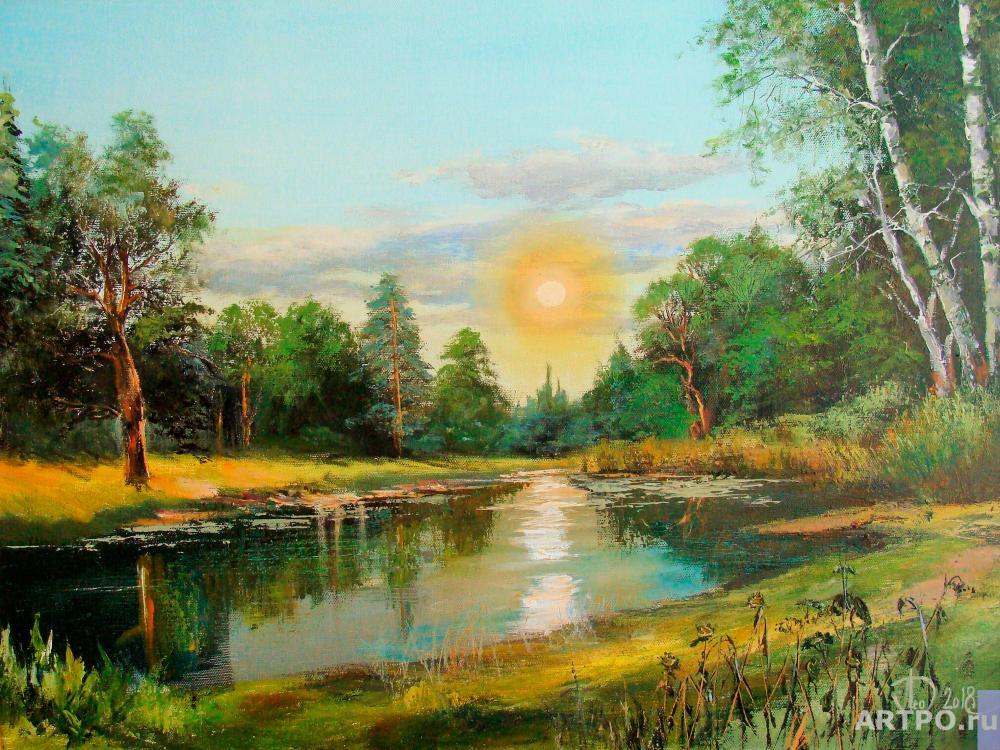 Воспитатель: Посмотрите, какая красота кругом! Воспитатель: Как мы можем рассказать об озере? Какое оно? Дети отвечают.Воспитатель: Ребята, а как вы думаете, что такого таинственного и волшебного может быть в лесном озере?Дети высказываются, фантазируют.Воспитатель: А мне кажется, что сейчас из воды выплывет на берег русалка. А вы что думаете?Дети придумывают свои сказочные истории.Воспитатель: Какие замечательные сказочные истории у вас получились. Давайте с вами пойдем прогуляемся к лесному озеру в поисках волшебных сказок?Дети: Давайте.Физкультминутка:А в лесу растёт черникаА в лесу растёт черника,Земляника, голубика.Чтобы ягоду сорвать,Надо глубже приседать.(Приседания.)Нагулялся я в лесу.Корзинку с ягодой несу. (Ходьба на месте.)А теперь мы — ручейкиА теперь мы — ручейки,Побежали вперегонки.Прямо к озеру спешим,Станет озеро большим. (Берутся за руки, делают круг).Посередине зала лежит коробка.Воспитатель: А в каких сказках встречается озеро? Кто вспомнит?Воспитатель: Давайте откроем коробку и посмотрим, что там?Дети: Давайте.Воспитатель показывает картинку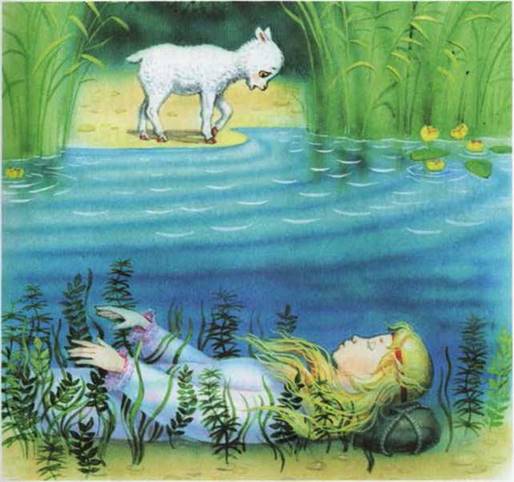 Воспитатель: Давайте посмотрим на эту картинку и отгадаем, что случилось.Включается запись голоса: «Не могу я встать, Иванушка, тяжелый камень к земле тянет, ноги и руки водорослями спутаны».Воспитатель: Вы узнали эту сказку? Как девушка попала в озеро?Дети: Это сказка «Сестрица Аленушка и братец Иванушка». Аленушку Баба Яга столкнула в озеро и привязала камень, чтобы она не всплыла.Воспитатель: Правильно. Воспитатель: Чтобы Аленушку из озера спасти, нужно выполнить магическое заклинание. Посмотрите (воспитатель показывает):Камень я с тебя снимаю (левый кулачок вращается по часовой стрелке)Водоросли я разрезаю (правой рукой показываем ножницы)Проводится кинезиологическое упражнение 2-3 раза, руки меняются.Воспитатель: Молодцы, вот и спасли вы Аленушку.Голос: «Спасибо дети, что спасли меня. Но есть на озере еще одна моя сестрица. Помогите ей тоже».Воспитатель достает картинку из коробки: А эта картинка из какой сказки?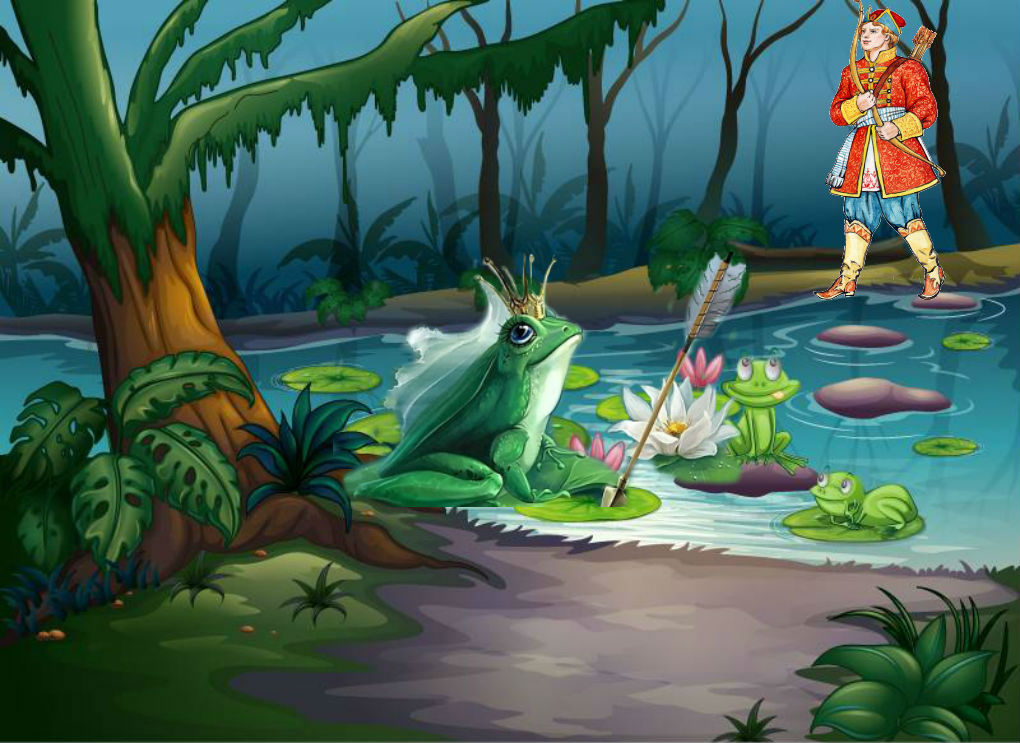 Дети: «Царевна-лягушка».Воспитатель: Расскажите, как Иван оказался возле озера, что он искал?Дети: Он искал свою стрелу.Голос за кадром: «Помогите мне дети снова превратиться в прекрасную царевну».Воспитатель: А знаете, что нужно для этого сделать?Дети: Прочесть заклинание.Воспитатель: Верно.Выполняется артикуляционная гимнастика:Подражаем мы лягушкам (широко открываем рот)Губы тянем прямо к ушкам. (широко улыбнуться)Мы потянем их потянем.И не сколько не устанем.Воспитатель: Молодцы.Голос: «Спасибо, дети, что вернули мне человеческий облик. За это возьмите себе в подарок эту картинку сказочного озера».Воспитатель: Расскажите, как художник изобразил озеро? Выглядит ли оно сказочным, красивым?Дети: Да, он нарисовал лилии в воде, лягушек.Воспитатель: Скажите, какое изображение озера вам больше всего понравилось?Дети выбирают.Воспитатель: Сегодня мы с вами тоже будем рисовать озеро. А для этого давайте проведем разминку для наших пальчиков.Листопад, листопад!                         Руки поднять вверх.Листья по ветру летят:                      Покачивая кистями из стороны в сторону,                                                      медленно опускать руки (листья опадают).С клёна – кленовый,                         Пальцы выпрямить и максимально развести    в         стороны.С дуба – дубовый,                            Пальцы выпрямить и плотно прижать друг к другу.С осины – осиновый,                        Указательный и большой соединить в виде колечка.С рябины- рябиновый.                      Пальцы выпрямить и слегка развести в     стороны.Полны листьев лес и сад                  Хлопки в ладоши.То-то радость для ребят!             Воспитатель: А как мы будем рисовать озеро?Дети: Красками.Воспитатель: Какой формы будет ваше озеро?Дети: Круглое.Воспитатель: А у меня будет в форме овала. Я возьму карандаш и нарисую овал. А теперь вы попробуйте.Дети пробуют, рисуют.Воспитатель: У меня вокруг озера будут расти деревья. А у вас?Дети отвечают.Воспитатель: У меня будет на картине осень. А у вас?Дети отвечают.Воспитатель: Знаете, как можно нарисовать деревья вокруг озера?Дети:  Как?Воспитатель: Я предлагаю вам научиться делать отпечатки листьев.Посмотрите, как я буду это делать: сначала я беру листок, разукрашиваю его краской. Затем переворачиваю и делаю отпечаток на бумаге. А теперь вы попробуйте.Дети пробуют.Индивидуальная работа.Воспитатель подходит к каждому ребенку и смотрит, как у него получается. Оказывает помощь. Дети выполняют работу, воспитатель помогаетВоспитатель: Те, кто закончит, свои рисунки выкладывайте сюда и прибирайте рабочее место.Воспитатель: Дети, скажите, понравилось вам занятие? Дети отвечают.Воспитатель: Чему мы с вами научились?Дети отвечают.Воспитатель: Посмотрите, какие красивые озера в лесу у нас получились! Такие яркие и необычные! Ощущение, будто мы там с вами там гуляли. Я думаю, можно организовать даже выставку, где ваши родители смогут полюбоваться пейзажем.Литература:Кихтева Е.Ю. Рисуют малыши/ Е.Ю. Кихтева – М. – С. 2008 г.Колдина Д.Н. «Рисование с детьми 4-5 лет»/ Д.Н. Колдина. – М. 2011 г.Кузнецова, Е. Изодеятельность –это творчество /  Е.Кузнецова Дошкольное воспитание №4. 2015 Левин, В.А. Воспитание творчества/ В.А. Левин – Томск: Пеленг, 1993. - 56 с.Лыкова И.А. Программа художественного воспитания, обучения и развития детей 2-7 лет «Цветные ладошки».- М.- 2007.ПРИЛОЖЕНИЕ (фотоматериалы)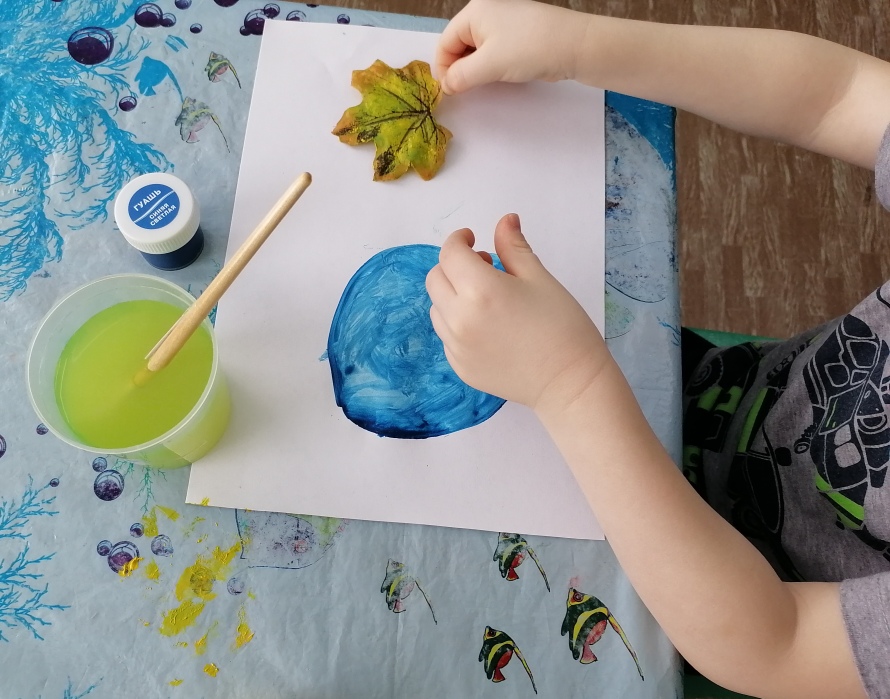 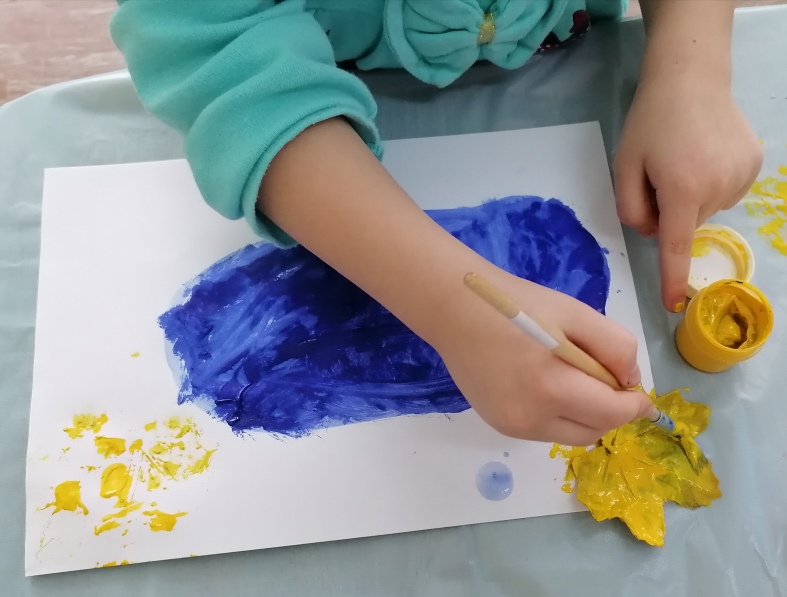 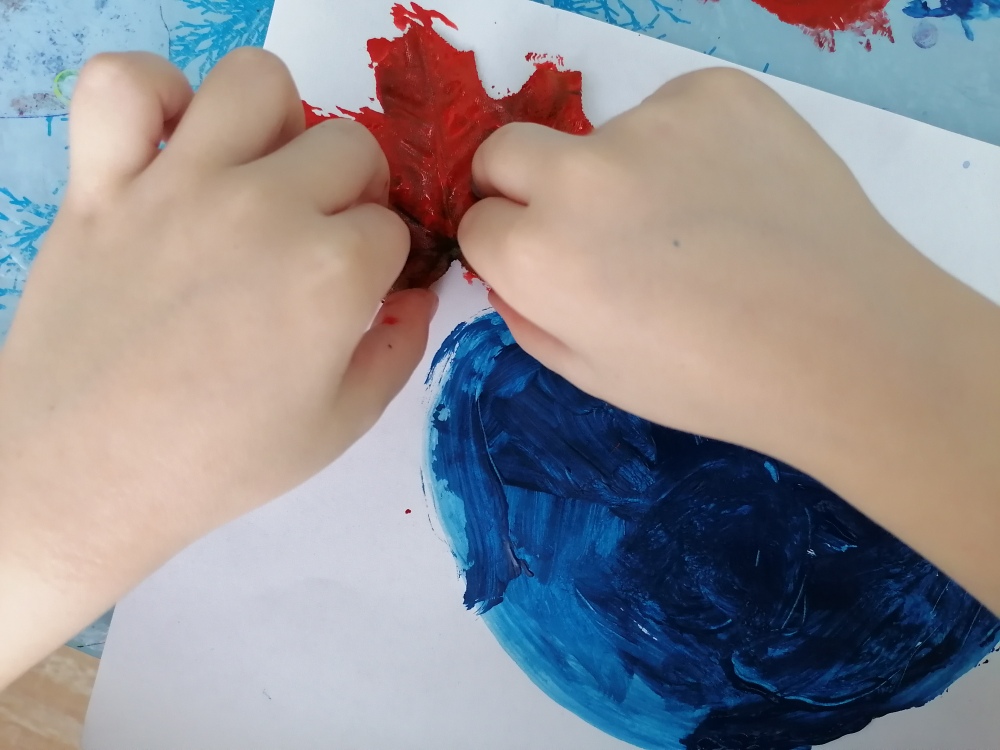 